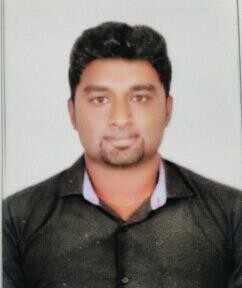 EmmanuelEmmanuel.359115@2freemail.com 	 PRODUCT SALES ASSISTANTProduct Sales Assistant offers expertise in developing corporate and marketing strategies while conducting business with both national and international entities.Key Strengths:Cross-functional team management experience.Research and business aptitude– Effectively used for analyzing market segments, product potential, promotion, marketing and networking.Superb communication skills, written/verbal – constantly used for presentation, coordination, team working, leading people and influencing clientsProficient in MS suites and databases.      Objective – Professional Dietician and Caterer with 3+ years in the Product Sales IT industry. Highly entrepreneurial and efficient at building and maintaining client relationships. Seeking to leverage my interpersonal skills to bring a solid customer service perspective to the position of Sales at your company. 	Professional Experience	Electronic & Allied Engineering	Hosur,Tamil Nadu          Nov’2015 – Nov’2016Product Sales AssistantDirected and supervised all activities related to Electronics product management including: promotions, product documentations, launching, packaging and product campaign/advertising.Oversaw commercial contracts with outlets and chains, and established and built long-term relationships with them.Led corporate staff to meet sales, training and business presentation targets and to maintain good interpersonal relations with customers and fellow colleagues.Constructed work plans, established marketing strategy and conducted forecasts, budget management and control – all within set deadlines.Worked closely with marketing vendors and designers; directed negotiations on advertising prices and campaign budgets.Symantec 	Chennai, Tamil Nadu	Apr’2015 – Oct’2015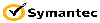 Associate MSS Security EngineerSpecialization in working with the latest SSIM platforms, Legacy Log collection platform, collectors and rimporters in collecting security logs and securing them to analyze any security threat to the organization and their networkL1 & L2 troubleshooting of issues during qualification Phase and troubleshooting of issues post qualification phase (Device going into production).Schedule calls & follow up with customers to troubleshoot and configure loggingExperience under Networking protocols such as HTTP, HTTPS, TCP/IP, SNMP, Telnet, and SSH technologies.Notus Soft (P) Ltd.,	Chennai,TamilNadu	Nov’2013-Mar’2015Network Support EngineerDesktop and network support with technical expertise in the implementation, operations and support functions of mission-critical business solutions using IT as a tool. Comprehensive understanding of networking concepts pertaining to LAN, WAN.Identifying &amp; Troubleshooting Application Compatibility Issues with Win XPWindows 7 Installing configuring and troubleshootingWorking on Remedy and SLA Management Handling Priority ticketsOS deployments Experience with OS migrations to Windows XP and Windows 7Key Achievements:Launched the [Product] brand and transformed it into a market leader in [Location].Played a key role in convincing ‘TATA HITACHI’, Bangalore, for full Company setup (Vending Machine, Epabx) increased product margin by 40%.Worked with Manipal Hospitals and gave solution for patient beds, waiting room, ticketing tool, audio and video solution.(First such setup in a Hospital in Bangalore)Worked with AMITY University to provide solutions for 100 Classrooms.( First such setup in a Educational platform)Worked with CO WORKS to provide automated solution for A/V conference with Zero gadgets in the table 	Core Skills & Competencies	Motivated to listen, observe and learn.Laser-focused attention to detail.Excellent organizational skills.Extraordinary written and communication skills. 	Education & Qualifications	B.E – Electronics and Communication in ANNA UNIVERSITY, Chennai.CCNA – CISCO Certified Network Associate.D.O.B - 24-07-1992.